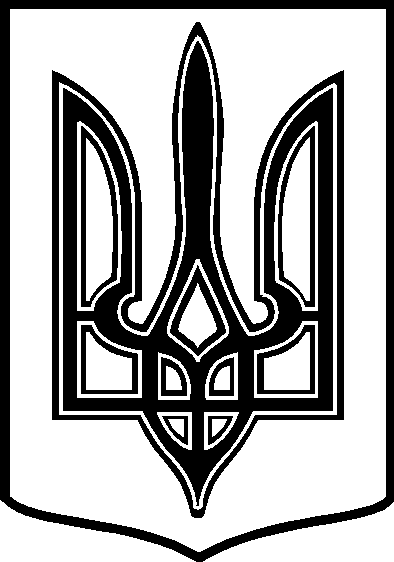 У К Р А Ї Н АТАРТАЦЬКА    СІЛЬСЬКА    РАДАЧЕЧЕЛЬНИЦЬКОГО  РАЙОНУ       ВІННИЦЬКОЇ    ОБЛАСТІ                                                24  сесія  7 скликанняРІШЕННЯ  03.05.2019                                        с.Тартак                                     № 357Про надання права сільському голові укладати договори оренди земельних часток (паїв), власники яких померли    Розглянувши клопотання СТОВ  АФ «Ольгопіль», ТОВ Агрофірма «Чечель» про надання в користування на умовах оренди невитребуваних та неуспадкованих земельних часток ( паїв ), керуючись п. 34 ч. 1 ст.26 Закону України «Про місцеве самоврядування в Україні»,сільська рада ВИРІШИЛА:1. Затвердити список осіб, які на момент смерті проживали на території Тартацької сільської ради та селища Чечельник , були власниками земельних часток (паїв) і спадкоємці яких не оформили своїх спадкових прав.2. Надати сільському голові Демченку В. В. право укласти договори оренди земельних часток ( паїв) згідно додатку та поданих заяв  .3. Орендарям  здійснити реєстрацію права користування земельними ділянками.4. Контроль за виконанням даного рішення покласти на постійну комісію з питань охорони  довкілля,  раціонального використання земель та земельних  відносин ( голова  комісії –  П. В. Поліщук ).Сільський голова                                                     Віктор ДЕМЧЕНКО                                                                              Д О Д А Т О К                                                                               до рішення  № 357  24 сесії 7 скликання                                                                               від 03.05.2019 року                                                                             « Про надання права сільському                                                                               голові укладати договори оренди                                                                               земельних часток (паїв),                                                                               власники яких померли)»Список громадян, які на момент смерті проживали на території Тартацької сільської ради та селища Чечельник , являлися власниками земельних часток (паїв), іі спадкоємці яких не оформили своїх спадкових прав.Секретар сільської ради                                           Олена Павлишена№ п/пПрізвище, ім’я по - батьковіДата смерті№ паюПлоща паю, гаКадастровий номер1.Мала Ольга Василівна13.10.20018612,84 ум. кад. га (2,2680)0525086400:04:000:02942.Ярославський Микола СтепановичДата смерті невідома7353,03180525086400:04:000:01623.Козаченко Клавдія Павлівна14.04.20126254,08330525086400:04:000:0051